การเรียน  coding ด้วยการสร้างเกม โปรแกรมภาษาคอมพิวเตอร์ Scratch  ยิงลูกโป่ง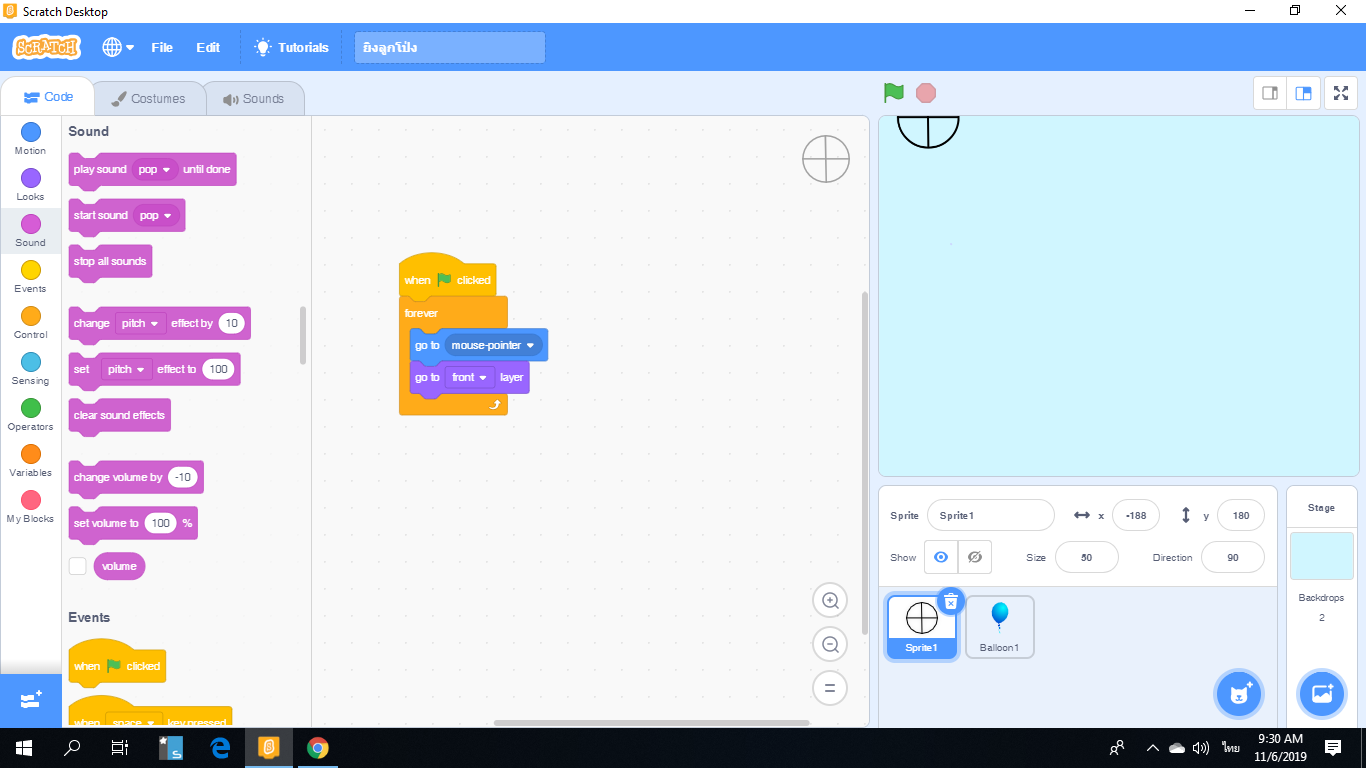 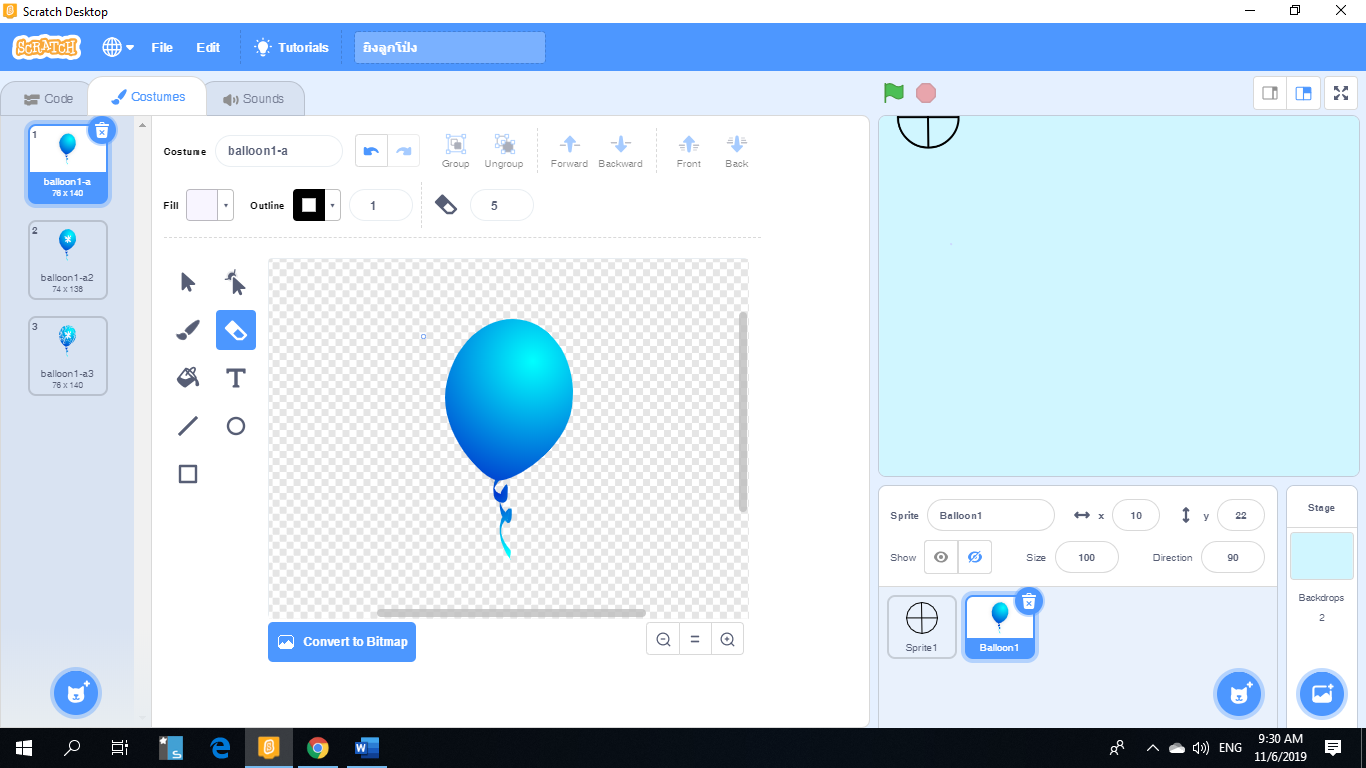 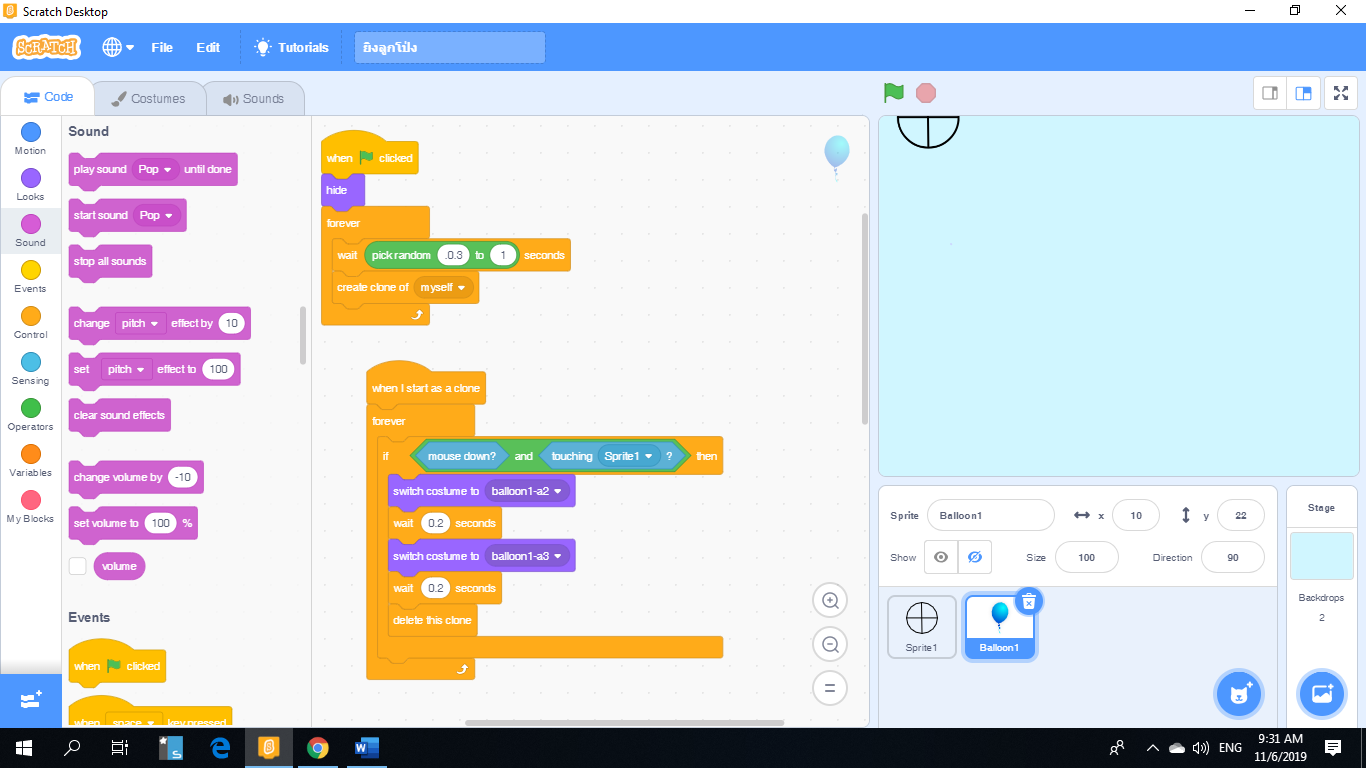 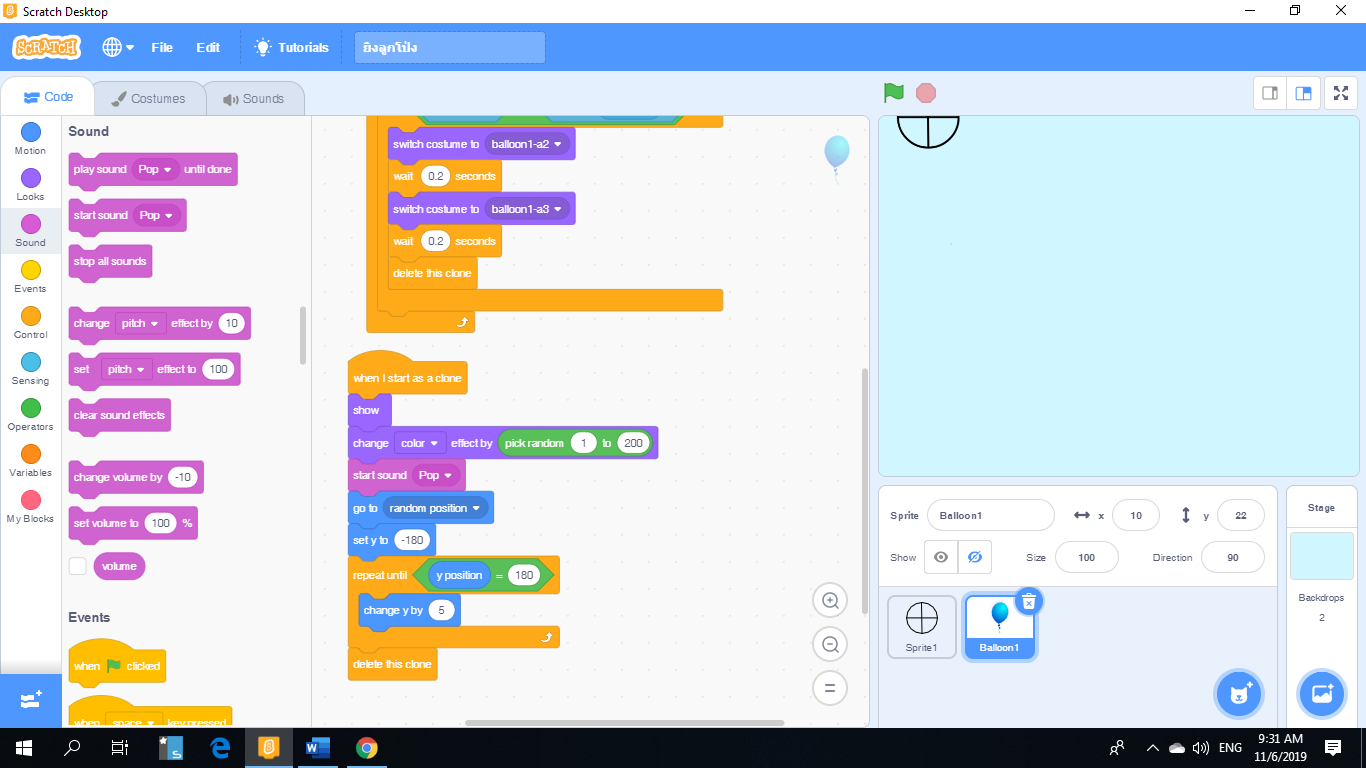 